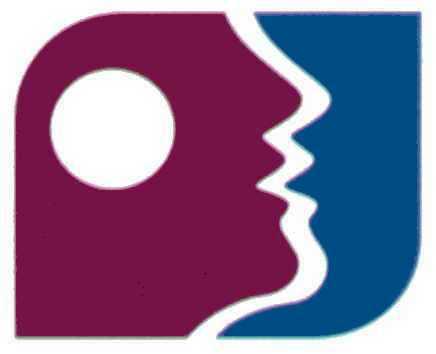 DR. FERNANDO R. JAÉN, OdontólogoATM, Sueño, Dolor Facial y BruxismosCondominio Royal Center, calle 53, Marbella, Torre A, Piso 12, Suite D.P.O Box 0831-00642 Panamá, Rep. de Panamá. Teléfono: (507) 263-7313consultas@doctorjaen.com   www.doctorjaen.com Idoneidad # código 319 folio 162MANUAL PARA RETIRASE UN APARATO AL REPARAR LA OCLUSIONEl término Rehabilitacion Oclusal se utiliza para cualquier procedimiento o combinación de procedimientos que mejoran o que optimizan, en cierre y movimientos, a la relación entre los dientes superiores y los inferiores (o mordida). Estos son tratamientos llamados de Fase II en el manejo de los Desórdenes de la Masticación de origen dental.La Rehabilitación Oclusal se puede realizar eficientemente y sus resultados son predecibles luego de que la musculatura de la masticación está relajada, los componentes de las Articulaciones Temporomandibulares (ATM) están en su posición o por lo menos sin síntomas y cuando los hábitos parafuncionales de la mandibula han sido controlados. Estos son tratamientos llamados Fase I en el manejo de los desórdenes de la masticación y en su mayoria consiste en el uso de los aparatos oclusales que usted utiliza. Los tratamientos rehabilitadores van desde ajustes oclusales, restauracion con resinas de guías incisales o caninas desgastadas, confección de coronas o puentes, ortodoncia, cirugia ortognática o combinaciones. Algunos se los haremos nosotros y otros serán efectuados por especialistas.Por lo general los aparatos oclusales no deben ser removidos hasta que los tratamientos rehabilitadores hayan terminado o se pueda mantener la estabilidad de los componentes musculares y articulares del sistema. Nosotros le indicaremos cuando y como suspender el uso del aparato para así evitar recaídas.Cuando los daños a las ATM son irreversibles, cuando la Rehabilitación Oclusal no se puede realizar en su totalidad, cuando se presentan cambios en el alineamiento dental o en las retauraciones dentales o si los hábitos parafuncionales reaparecen, se puede requerir del uso del aparato Oclusal nuevamente o de hacer algunos ajustes a los tratamientos efectuados. Por está razón le pedimos que cuide él aparato como le indicaremos más adelante y nos llame cualquier pregunta o reaparición de los síntomas y signos de los desórdenes que ya usted conoce u otros indicados en nuestro triptico pagina web.Por lo general, la secuencia de retiro del aparato oclusal luego de la Rehabilitación Oclusal sigue un proceso de aplicar cargas en forma progresiva al sistema masticatorio y es la siguiente:Se retira el aparato oclusal 8 horas diarias durante la primera semana. Luego retírelo 12 horas diarias durante la segunda semana y le vemos. Durante la tercera semana retirárselo 16 horas diarias (usarlo sólo al acostarse) y durante la cuarta semana, el aparato no se usa del todo, atendiendola al final de esta ultima. Le haremos una cita al terminar cada periodo de 2 semanas y EL DIA DE CADA CITA DE CONTROL - TRAIGA EL APARATO EN LA BOCA.Cuando no éste usando el aparato, éste deberá mantenerse sumerjido en su cajita con agua . Si el aparato no esta húmedo y cepillado con agua y jabon antibacterial liquido, se dañara irremediablemente. En el momento que no este usando el aparato no coma chicles o alimentos muy duros y mastique suavemente.Recuerde mantener los dientes separados y los labios juntos y de seguir las instrucciones de higiene postural.Llámenos de inmediato para cualquier pregunta o si reaparece, aunque sea levemente, algún sintoma o problema.CUANDO LE DEMOS DE ALTA, LE SOLICITAMOS LO SIGUIENTE: Cepillar con agua y jabon antibacterial de manos; el aparato y su cajita, cada dos semanas y mantenerlo sumergido en la cajita en agua y gotas de jabon. Los aparatos oclusales puedes durar mucho tiempo, siempre y cuando siga las indicaciones para su cuidado.Los aparatos oclusales no estan diseñados para usarse para dormir o por tiempo prolongado, sin nuestro control o diagnostico correcto ya que las causas de los desórdenes masticatorios no son exclusivamente nocturnos o pueden ser por los peligrosos Desordenes del Sueño. Ademas, el acrilico se desgasta y altera. Si usted tiene nuevamente signos y sintomas, le pedimos que nos llame para indicarle la terapia correcta para sus problemas o efectuarle cualquier reparación al aparato o a su rehabilitación. La automedicación puede ser peligrosa y EL MEJOR APARATO OCLUSAL ES UNA MORDIDA ESTABLE o el MANEJO DEL DESORDEN DEL SUEÑO.Si le indicamos usar el aparato para dormir, las citas de control cada 6 meses, son imperativas. Los materiales y técnicas que usamos en Odontologia no son eternos por lo que estaremos siempre a sus órdenes para mantener la salud de su sistema masticatorio.